Fill in the missing letters:li_ _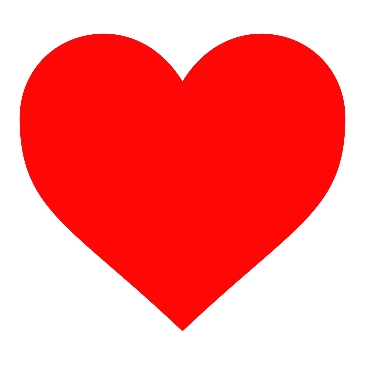                                              sa _ _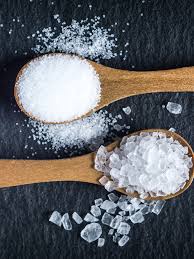         at_ _s
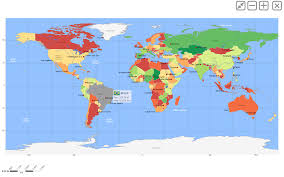    a_im_ _s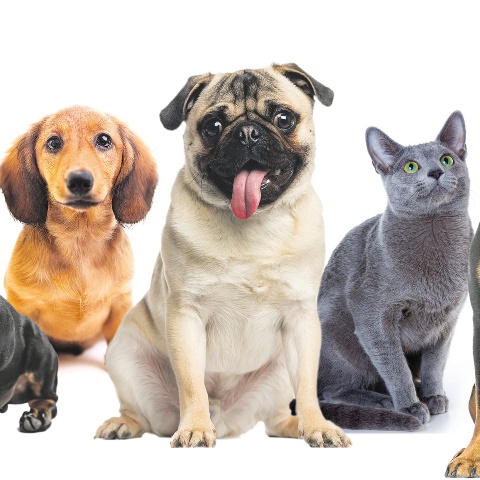 p_ _ nts 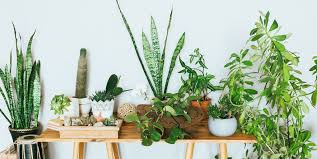 m _ _ 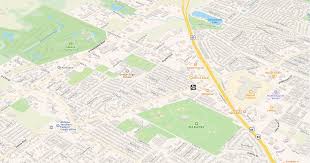 _ _go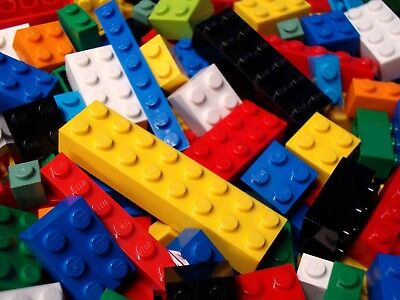 c_ m_ _s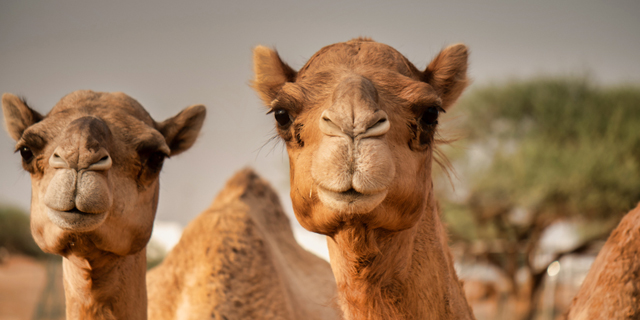 b_ _c_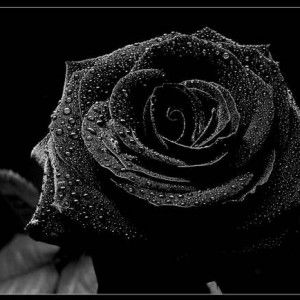 Answers (from top to bottom) likesaltatlasanimalsplantsmapLegocamelsblackCircle the WordTutor: read words aloud and ask your students to circle the word they hear. Some words appear more than once.  If you want to, you can time how long it takes, then repeat and try to improve the time.lemonsplantsplanetplanblackplantssaltlemonsblacksaltplanetcamelplantslemonsblacksaladcamelsplanetsaltlampplanblastplanetblastplanetsaltsaladsaladplantsplantslemonssaladsaladblacksaladlampsaladblackblackplants